Муниципальное бюджетное общеобразовательное учреждениеМалоархангельского района«Архаровская основная общеобразовательная школа»      Конкурсная программа         «А ну-ка, парни!»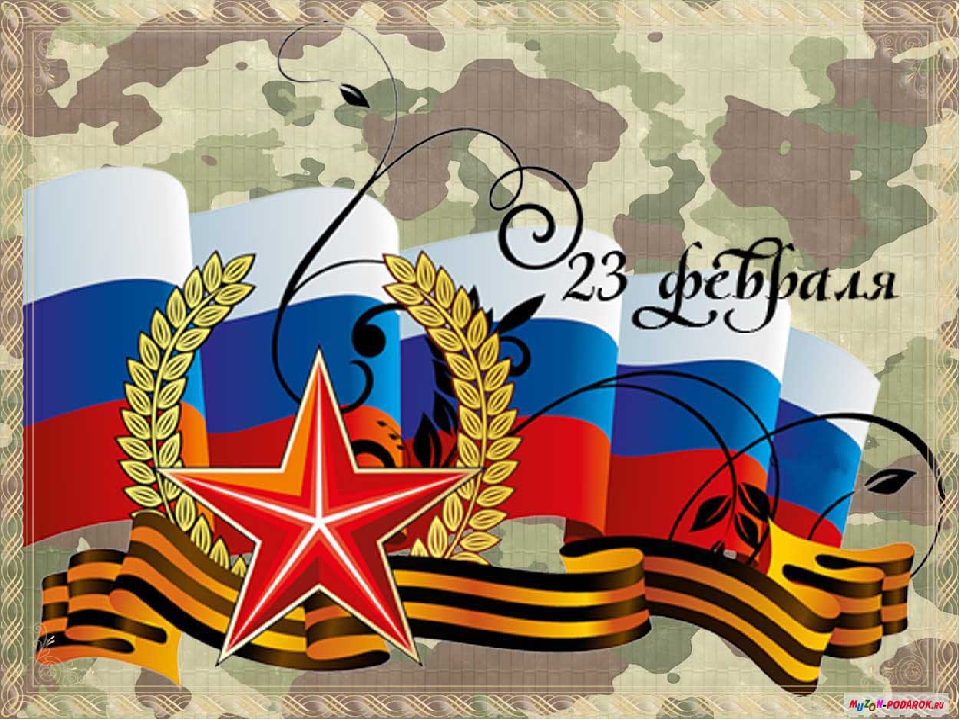                   Учитель: Легонькова Татьяна Николаевнас.Архарово2019-2020 учебный годПраздничная программа «А ну-ка, парни!», посвященная75-летию Великой Отечественной войне.Цель: воспитание у учащихся любви к Родине, уважения к ее защитникам, стремления служить Отечеству, воспитание чувства дружбы, товарищества, раскрытие творческих способностей.			Ход мероприятияСреди множества праздников есть один особый-23 февраля, день Защитника Отечества. В самом названии заложено благородное призвание и обязанность защищать Родину и свой народ. Солдат Отечества, воин России…  Во все времена отношение к нему и его профессии окружено патриотизмом и славой.Сейчас многие рассматривают День защитника Отечества не только как День рождения Красной Армии, но и как день настоящих мужчин- защитников в широком смысле слова. Ведь настоящий мужчина- это:-Солдат - защитник Отечества;-Рыцарь – защитник прекрасных дам;-Глава семьи – строитель семейного благополучия;-Неутомимый исследователь всего нового.Наряду со множеством профессий есть такая, которой юноша должен овладеть обязательно. Это – защитник Отечества. Чтобы стать умным и мужественным воином, нужно знать современную боевую технику, иметь хорошую боевую подготовку, уметь переносить тяготы армейской жизни. А еще солдату следует знать историю армии, быть начитанным, эрудированным, находчивым. Кроме этого, для мужчины в течение всей жизни важны умения держать свое слово, дружить и подставлять плечо в трудную минуту.		Мужчины мир покоряют. Соперничать их природа.		И в спорах они совершают		Открытия всякого рода.		Мужчина всегда на страже, Во всем он хочет быть первым.		Добрался до космоса даже. А был когда-то пещерным.		И манят его не случайно		Вершины, глубины и тайны. Он хочет открыть планету.		Ну, например, вот эту!К конкурсу допускаются юноши, обладающие полным боевым снаряжением:Знаниями – вниманием; -волей; - терпением; - выдержкой; -чувством юмора; - вежливостью; - смекалкой.Определение команд. Определение жюри.Конкурс 1.Разминка «Разрешите представиться!» (4 балла)(Учитель раздает участникам название команды, разрезанное по буквам.)Каждая команда должна как можно быстрее составить слово- название команды и выстроиться в таком порядке, чтобы все смогли его прочесть. (1 балл)Затем каждая команда должна расшифровать свое название, назвав на каждую букву качество настоящего мужчины. На каждую букву по слову. (0,5 балла за слово- 3 балла)Названия команд: «Десант», «Пехота»Д – деловой, деликатный, добрый, доблестный, добросовестный.Е – естественный, ершистый.С- смелый, серьезный, страстный, смекалистый.А – аккуратный, адекватный, авторитетный.Н – находчивый, наблюдательный, настойчивый, нежный.Т – терпеливый, трудолюбивый, тактичный, талантливый, творческий.П- порядочный, преданный, правдивый.Е – естественный, ершистый.Х – храбрый, хлебосольный.О – отважный, образованный, оптимистичный, остроумный.Т – терпеливый, трудолюбивый, тактичный, талантливый, творческий.А – аккуратный, адекватный, авторитетный.		Учитель: Делу - время, час забаве.			Команда первая- направо,			Тут вторая становись!			Состязанья начались.Конкурс 2.Участники команд передают мяч через голову от первого до последнего игрока и обратно.Конкурс 3. «Пройди по болоту»Каждый участник команды прыгает с «кочки» на «кочку», не падая в болото.Конкурс 4. «Бой петухов»На полу круг, необходимо прыгая на одной ноге вытолкнуть соперника за его пределы. Участвуют по одному представителю от команды.Учитель: Чтоб на славу нам сегодня отдохнуть,	Мы продолжим занимательный наш путь	Ждет забава- не дождется храбрецов,	Вызываем добровольцев молодцов!Конкурс 5. Бег кенгуруМяч держат между ногами и прыгают до черты. И так все участники команды по очереди.Конкурс 6. Прыжки на скакалке.Участвуют по одному игроку от команды. Кто больше прыгнет на скакалке.Конкурс 7. Перенеси шары.Положить шар на теннисную ракетку и донести до черты и обратно (по одному игроку от команды)		Викторина по вопросам.Каждой команде будет задано по 10 вопросов – 10 баллов.Как называется здание, в котором живут солдаты? (Казарма)Что обычно спрашивают, чтобы понять- свой ты или чужой? (Пароль)Торжественное движение войск и военных. (Парад)Как назывались воины в древней Руси? (Богатыри)Как называется подросток, обучающийся морскому делу? (Юнга)В нее призывают и от нее косят. (Армия)Министр обороны РФ. (Шойгу Сергей Кужугетович)Что общего между деревьями и винтовкой. (Ствол)Чьи слова «Тяжело в учении- легко в бою» (Суворов)Не  царь, не бог, а ослушаться нельзя. (Командир)1.Как называют бойца, владеющего искусством меткой стрельбы? (Снапер)2.О ком в армии говорят, что они ошибаются один раз в жизни? (О саперах, ошибка которых в работе может стоить им жизни)3.Чьи слова «Кто к нам с мячом придет, тот от мяча и погибнет» (Невский)4.Какой головной убор надевают на голову танкисты? (Шлем)5.Что принимают новобранцы в армии? (Присягу)6.На плечах военного. (Погоны)7.Верховный главнокомандующий Вооруженными силами РФ. (Путин В.В.)8.Советский конструктор, создавший новый тип автомата. (Михаил Тимофеевич Калашников)9.Солдатские носки. (Портянки)10.Лицо, добывающее сведения о противнике. (Разведчик)Учитель: Отдохнули мы на славу	И победили по праву	Похвал достойны и награды	И мы призы вручить вам рады!Жюри сообщает результаты.Всем спасибо за внимание,За задор и звонкий смех,За огонь соревнованья,Обеспечивший успех!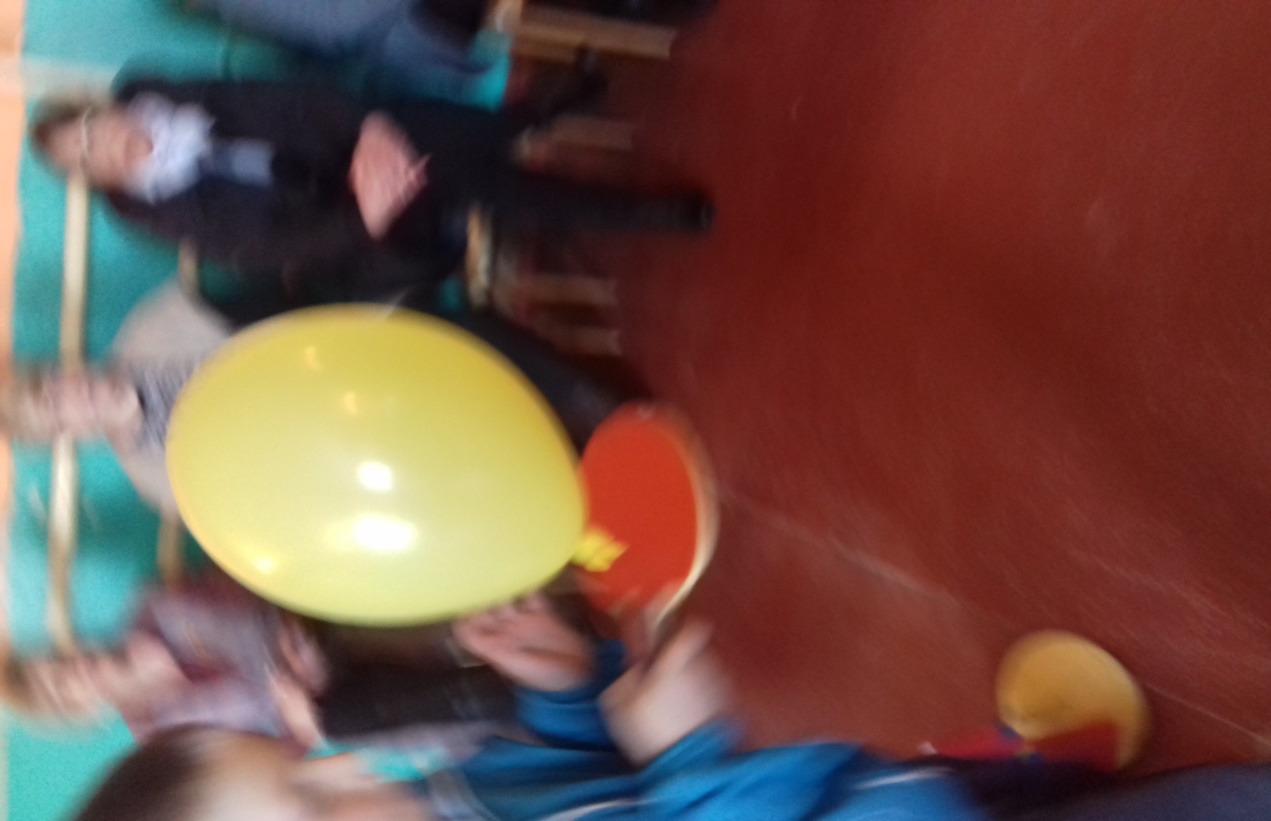 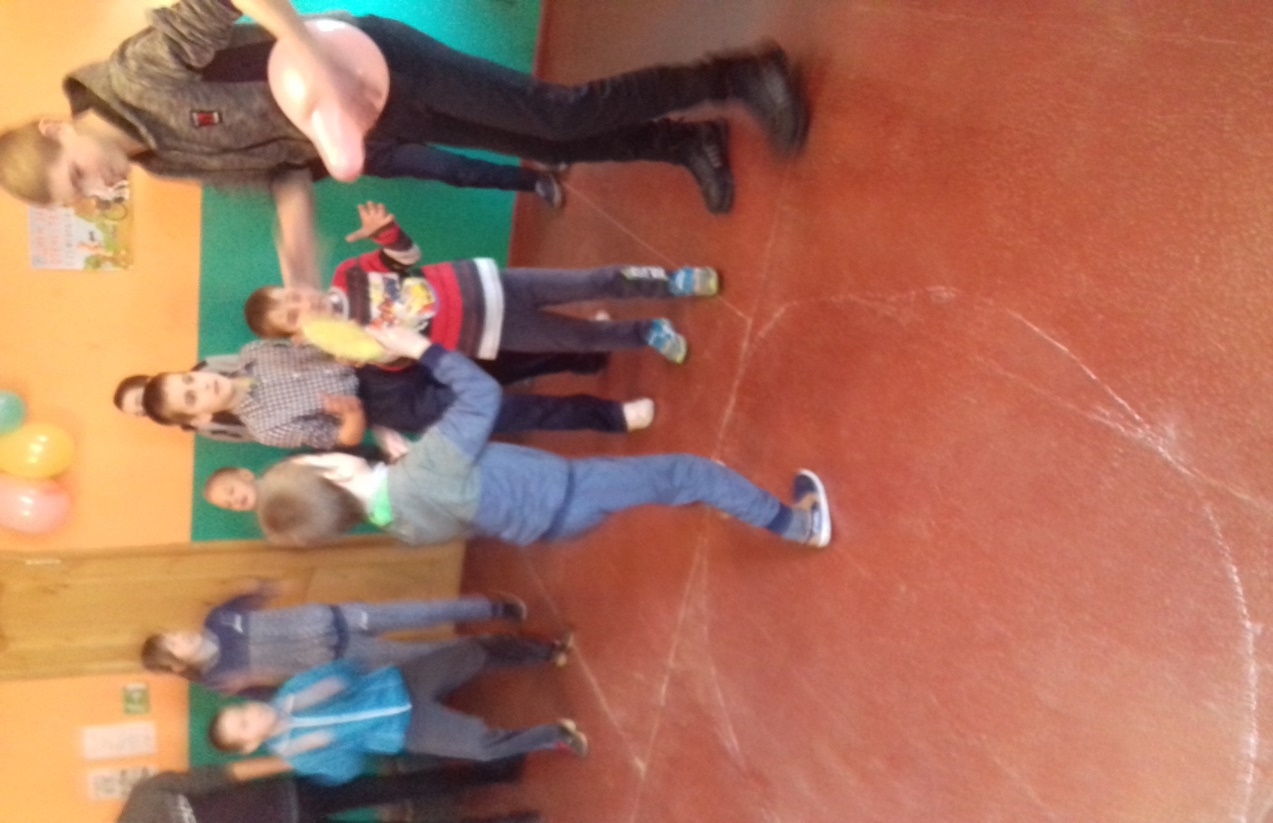 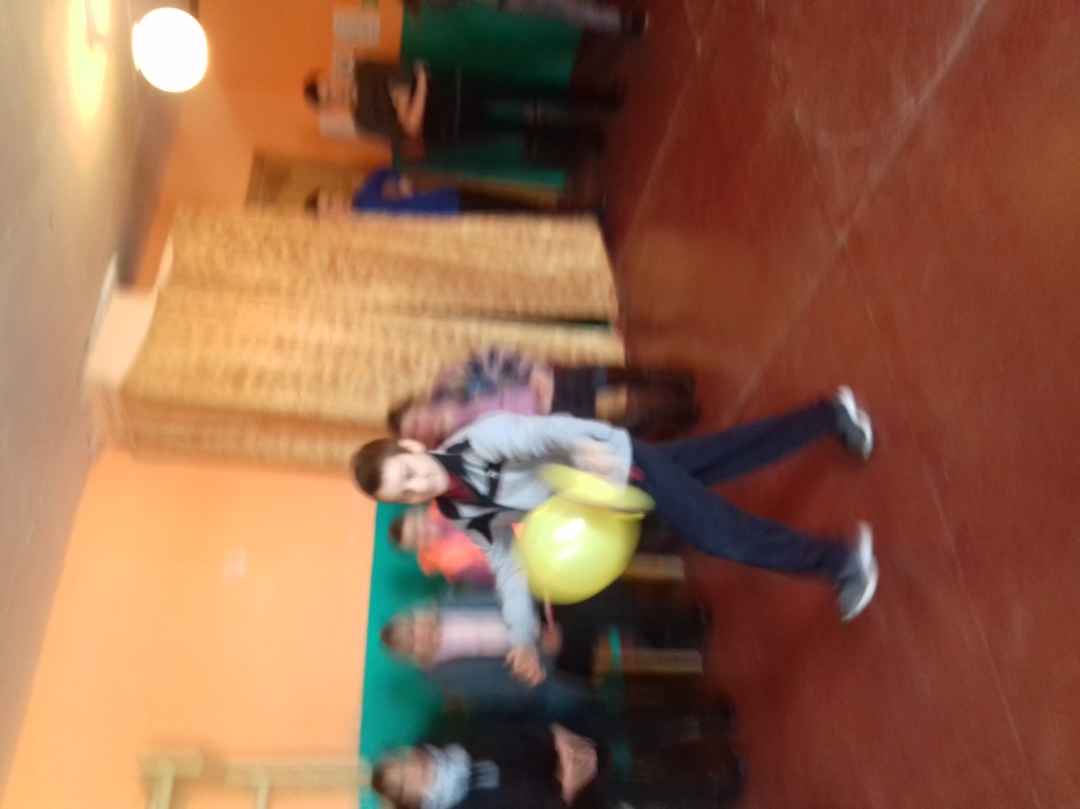 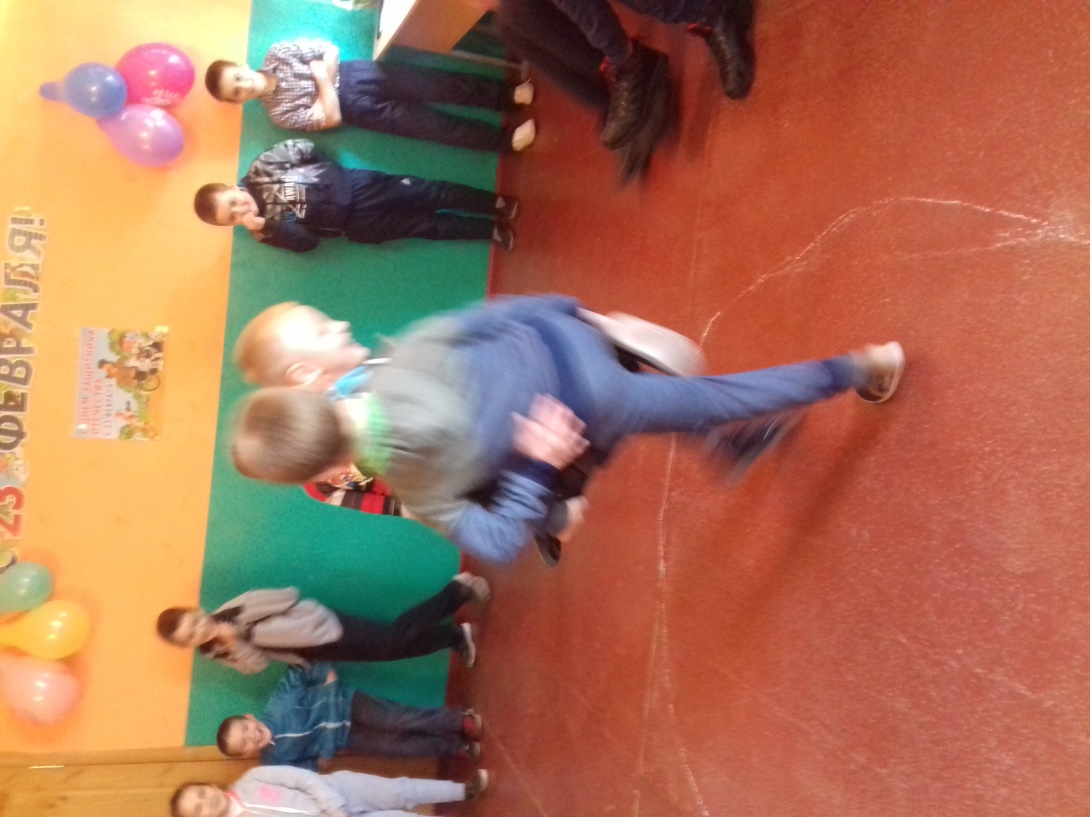 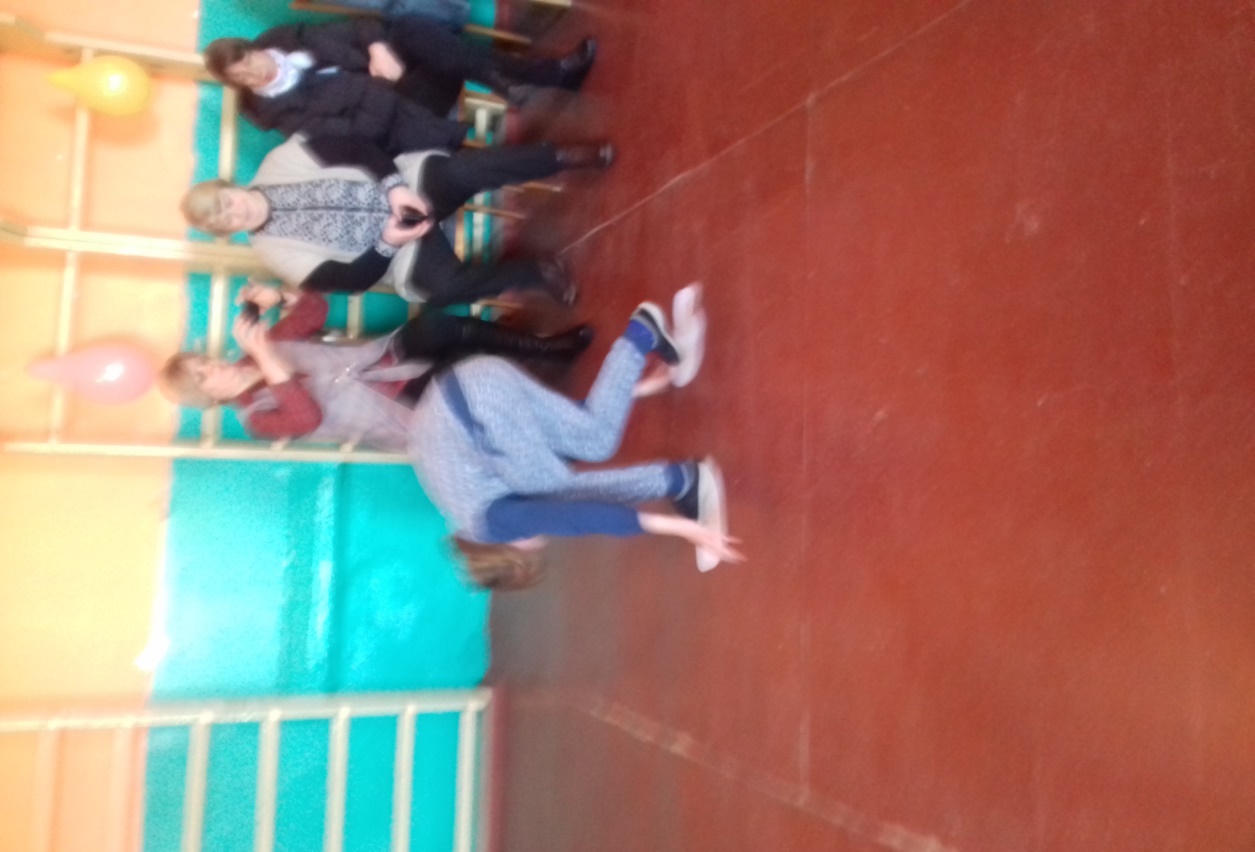 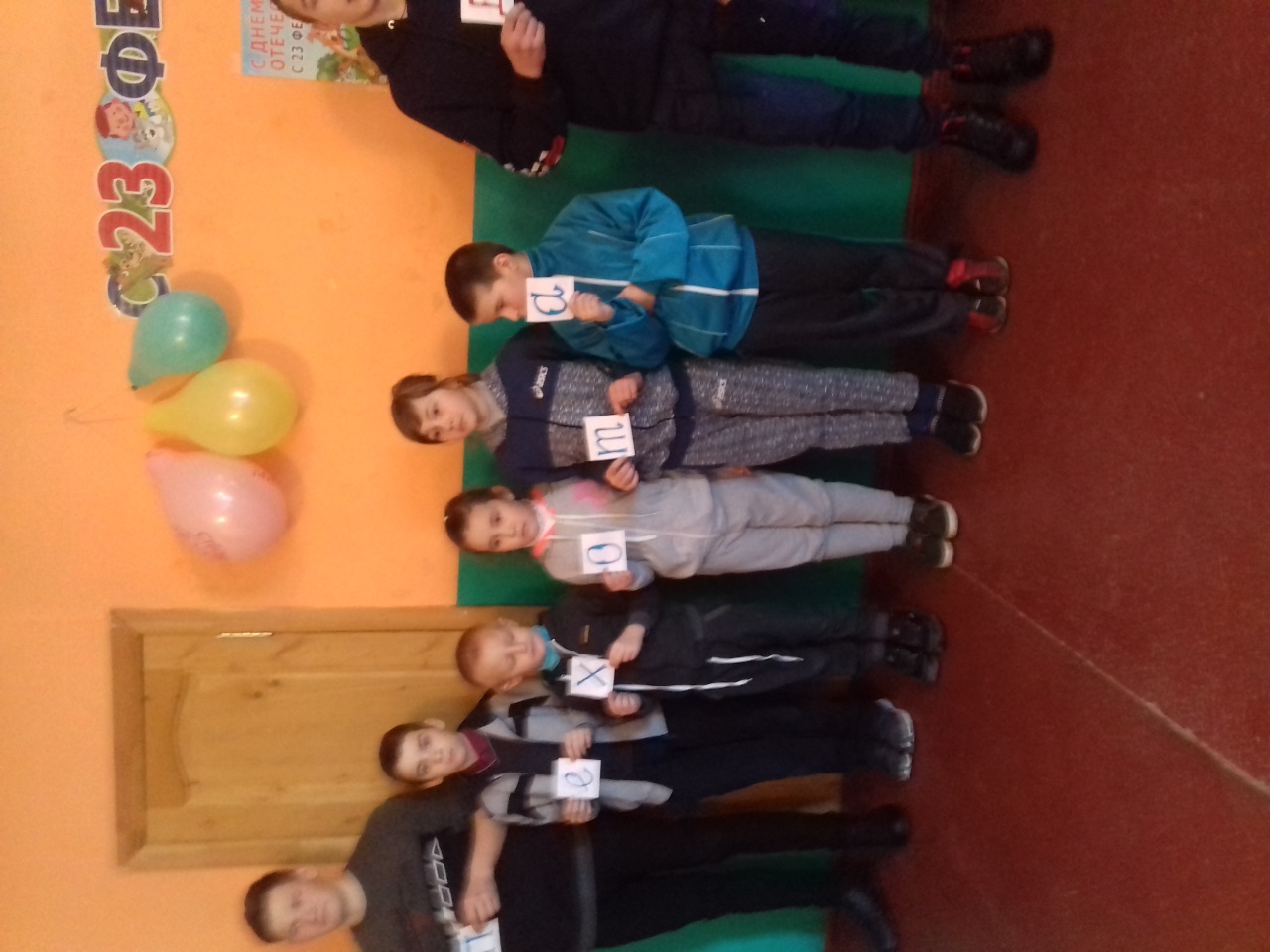 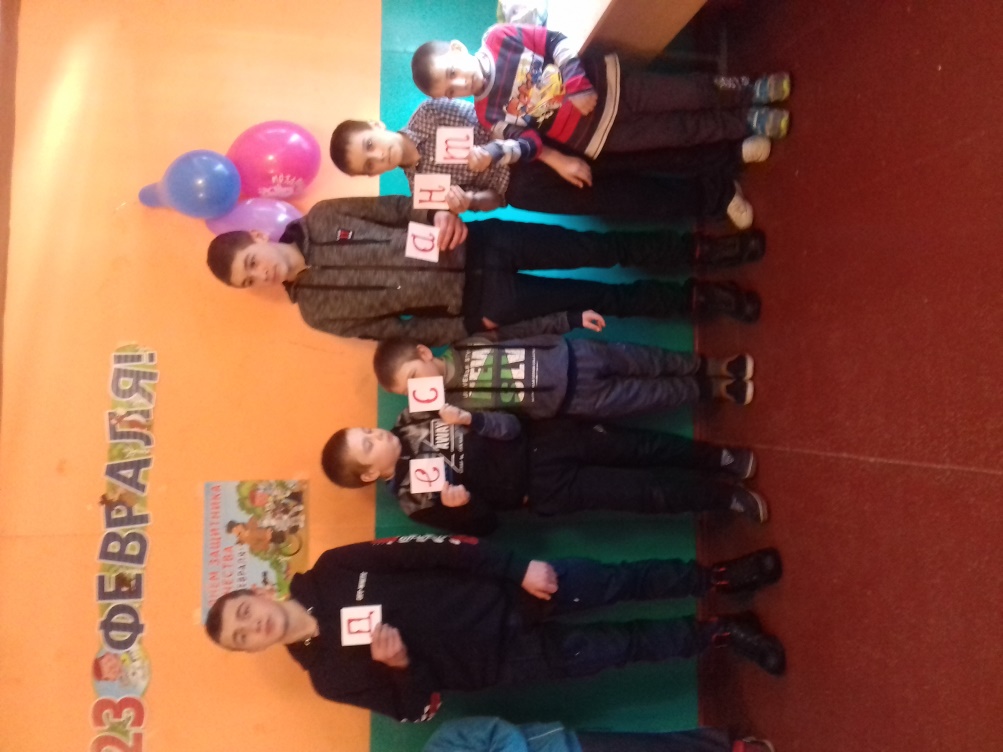 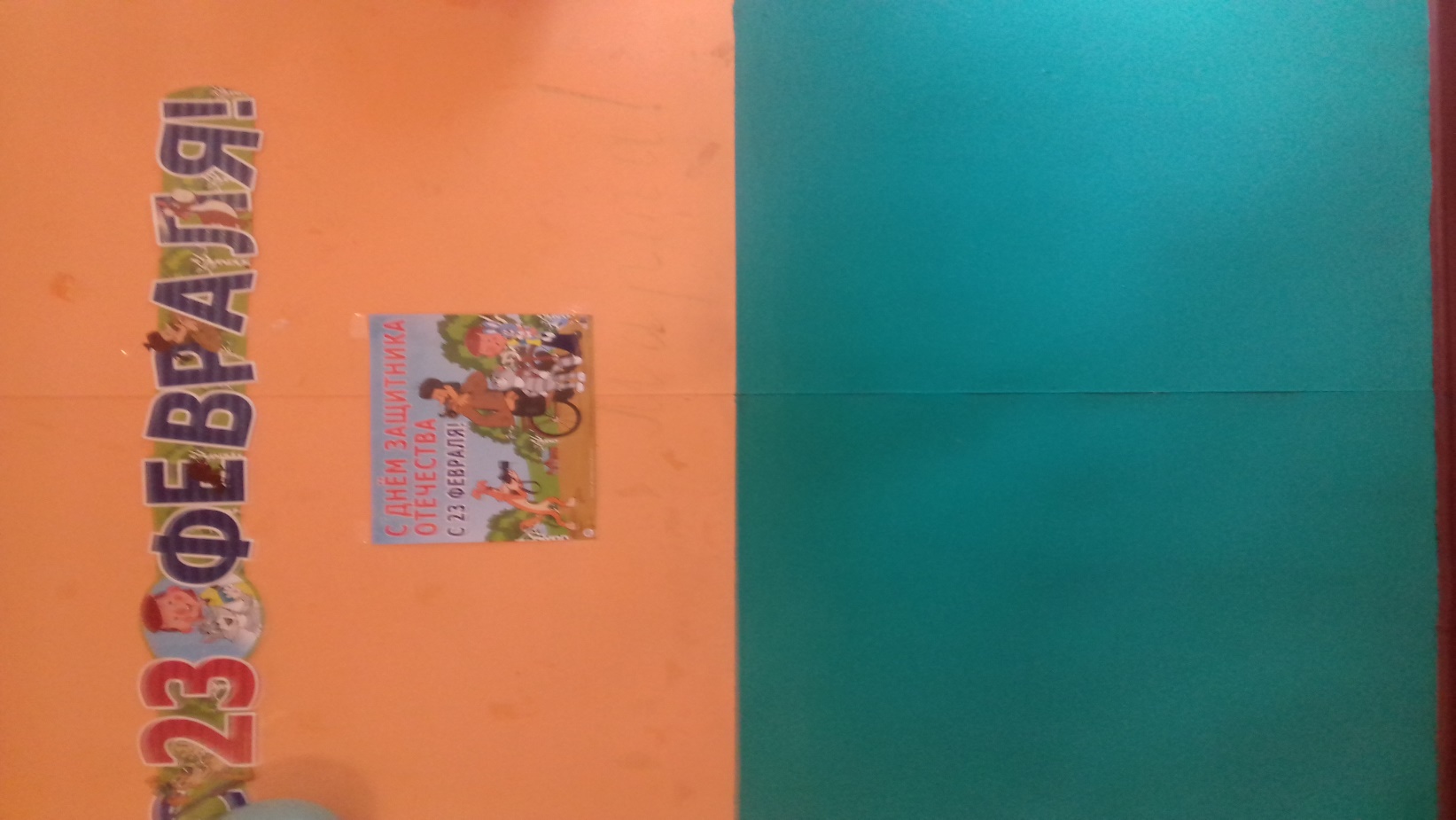 